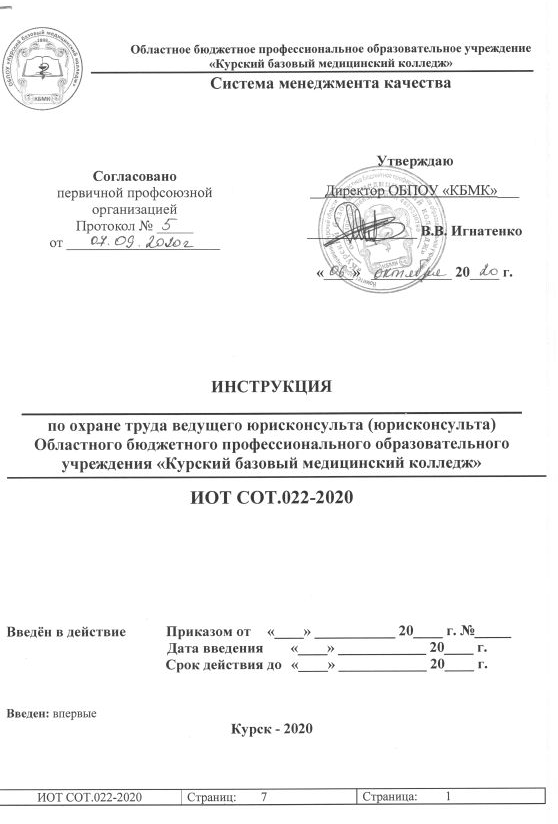 СОДЕРЖАНИЕНастоящая «Инструкция по охране труда ведущего юрисконсульта (юрисконсульта) (далее – Работник) Областного бюджетного профессионального образовательного учреждения «Курский базовый медицинский колледж» (далее – ОБПОУ «КБМК», Колледж)» (далее – Инструкция) регламентирует безопасный, с точки зрения охраны труда, порядок действий в процессе исполнения им своих должностных обязанностей в ОБПОУ «КБМК»1  Общие правила охраны труда.1.1.  К работе допускаются лица в возрасте не моложе 18 лет, прошедшие медицинский осмотр и допущенные кработе.1.2. Во время работы Работником соблюдаются Правила внутреннего трудового распорядка,  установленные режимы труда и отдыха.1.3. Во время работы на Работника возможно воздействие  следующих опасных факторов:нарушение остроты зрения при недостаточной освещенности рабочего места; зрительное утомление при длительной работе с документами с персональным компьютером (далее – ПК);ионизирующие (неионизирующие) излучения и электромагнитные поля при работе с ПК;поражение электрическим током при использовании не исправных электрических приборов.1.4. Во время работы Работнику надлежит соблюдать правила пожарной безопасности, знать места расположения первичных средств пожаротушения и направление эвакуации при пожаре .1.5. Лицо, допустившее невыполнение настоящей Инструкции  привлекается к дисциплинарной ответственности и, при необходимости, подвергается внеочередной проверке знаний норм и правил охраны труда.2  Требования охраны труда перед началом работ.2.1. Включить полностью освещение помещения и убедиться в исправной работе светильников.2.2. Проветрить помещение и подготовить к работе необходимый инструмент и оборудование2.3.  При использовании в работе электрических приборов и аппаратов убедиться в их исправности и целостности подводящих кабелей  и электрических вилок .3  Требования охраны труда во время работ.3.1. Строго выполнять последовательность работы с документами, установленную должностными обязанностями .3.2. Соблюдать порядок и не загромождать рабочее место посторонними предметами и ненужными документами.3.3.  При работающем ПК расстояние от поверхности глаз монитора должно быть до поверхности экрана должно быть в пределах 06-. (расстояние вытянутой руки, уровень глаз должен приходиться на центр экрана на 2/3его высоты.3.4.  В процессе работы следует соблюдать правила личной гигиены, содержать в чистоте рабочее место3.5.  Соблюдать правила пожарной безопасности. 3.6  Действуя в соответствии с планом работы на день, стараться распределять намеченное к исполнению равномерно по времени, с включением 15 мин. отдыха (либо кратковременной смены вида деятельности) через каждые 45 мин. однотипных рабочих действий, а также с отведением времени в объёме не менее 30 мин. для приёма пищи.4  Требования охраны труда в аварийных ситуациях.4.1. При возникновении пожара немедленно включить систему оповещения о пожаре, сообщить об этом работникам и в ближайшую пожарную часть по телефонам 01, 101, 112, а так же вызвать скорую медицинскую помощь по телефону 03, 103, 112. В дальнейшем руководствоваться инструкцией о мерах пожарной безопасности и порядке действий персонала при эвакуации при пожаре.4.2. В случае возникновения аварийных ситуаций срочно принять меры по предотвращению развития аварийной ситуации, локализации и ликвидации последствий аварий, немедленно оказать первую помощь пострадавшим, при необходимости отправить пострадавших в ближайшее медицинское учреждение.4.3.  Не приступать к работе при плохом самочувствии или внезапной болезни.4.4.  В случае появления неисправности в работе ПК, принтера, оборудования (посторонний шум, искрение и запах гари) немедленно прекратить работу, выключить офисное оборудование и сообщить об этом начальнику отдела обеспечения безопасности – уполномоченному по ГО и ЧС (инженеру) для организации ремонта.4.5.   При получении травмы немедленно обратиться за медицинской помощью.5  Требования охраны труда по окончании работ.5.1.  Проветрить кабинет, закрыть форточку.5.2.  Привести в порядок рабочее место.5.3.  Проконтролировать влажную уборку кабинета.5.4.  Выключить электроприборы, ПК.5.5.  Выключить электроосвещение, закрыть кабинет на ключ.Лист ознакомленияС положением (стандартом, инструкцией, методикой и т.д.) ознакомлен:1 Общие правила охраны труда2 Требования по охране труда перед началом работы3 Требования по охране труда во время работы4 Требования безопасности в аварийных ситуациях5 Требования безопасности по окончании работыЛист согласованияЛист ознакомленияЛист регистрации изменений33354567Фамилия,  инициалыДата ознакомленияПодпись